SOIREE SOLIDAIRE ET FRATERNELLE 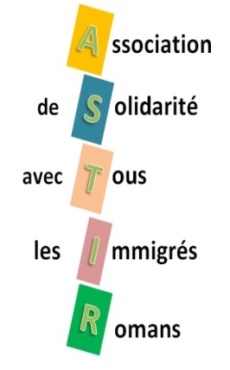 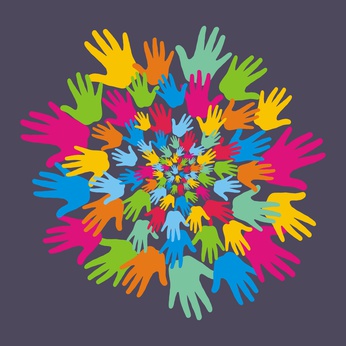 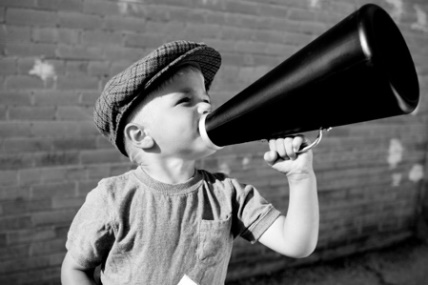 18h30 Accueil et théâtre -forum : « Bienvenue en France … !»  (l’histoire de Yasmina, sans-papiers) – Le théâtre forum permet de tester ensemble, à l’issue du spectacle , des moyens pour agir pour plus de justice sociale20h :   Repas partagé    (Chacun apporte à manger– l’ASTIR fournit les couverts et assiettes ainsi que la boisson)    21h environ : « En avant la musique ! » Vous êtes toutes et tous cordialement attendus.es  !